C.V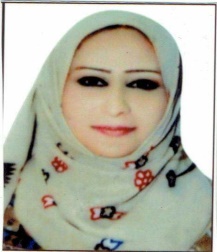 Name: ebthal kadhim azraa Date of Birth:  16/1/1986Religion:marrigeMartial statues:muslimSpecialization:master of medical plantPosition: engineering agricultureScientific Degree:assitent lucutureWork Address:Faculty of AgricultureE-mail:ali.amer@qu.edu.iqScientific Certification:Scientific TitleCourses Which You Teach:Thesis which was supervised by  :Conferences which you  participated:Scientific Activities:Awards and Certificates of Appreciation:Publication Books Composed or Translated :languages: Arabic      English DateCollegeUniversityDegree science2008AgriculturebaghdadB.Sc.2018AgricultureFredosi-mashhadM.Sc.Ph.D.Any otherDateScientific TitleNo.10/1/2019Asistent luctureYearSubjectDepartment No.2019Decoration plantsHorticulture2019Jungle and controlHorticulture2019ٍAgriculture machinery   machSoil and water resourcesYearDepartmentThesis TitleNo.Type of ParticipationPlaceYearConferences TitleNo. 
( بحث / بوستر حضور)presenceCollege of engineering2018World engineering conference1presenceCollege of Education2019International conference on education2presenceCollege of Science2019International conference on Science3presenceCollege of agriculture2019Workshops4particpantCollege of agriculture2019Workshops5Outside the CollegeWithin the CollegeVolunteer workVolunteer workYearDonorName of Awards and CertificatesNo.2019University's presidentAcknowledgments12019Dean of the collegeAcknowledgments22019ٍDean of the collegeAcknowledgments3YearPublication No.2019Concentrations Effect of some salts on Growth of Aspergilla's Niger12345YearDonorName of Awards and CertificatesNo.123456